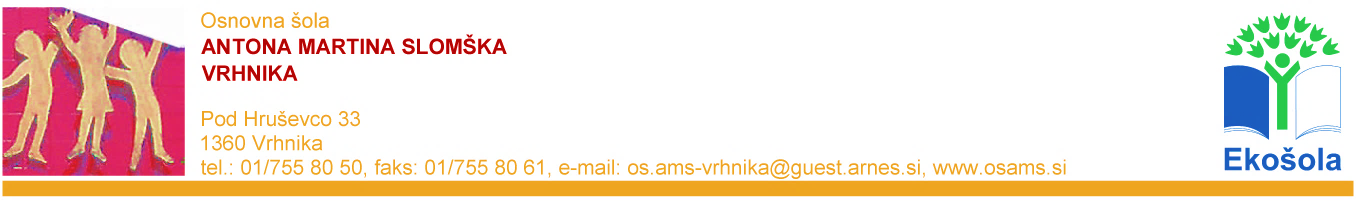 SREDA, 6.5. 2020SLOVENŠČINA DANES BOŠ POSLUŠAL/A PESMICO, ODGOVORIL/A NA VPRAŠANJA O PESMI IN ISKAL/A RIME. OGLEJ SI POSNETEK PESMICE (GLEJ PRILOGO), POZORNO POSLUŠAJ PESEM, LAHKO TUDI VEČKRAT, PREDEN USTNO ODGOVORIŠ NA VPRAŠANJA.SPOZNAVANJE OKOLJAV PONEDELJEK SI DOMA POISKAL NEVARNE SNOVI. POMEMBNO JE, DA VEŠ, DA SE TE SNOVI UPORABLJAJO LE OB NADZORU STARŠEV OZIROMA JIH OTROCI NE UPORABLJATE. NEVARNE SNOVI MORAJO BITI VEDNO OZNAČENE. OTROCI MORATE VEDETI, DA JIH SAMI NIKOLI NE UPORABLJATE IN NE DOTIKATE.RAZMISLI IN POSKUSI ODGOVORITI NA VPRAŠANJA.KJE IN KAKO SHRANJUJEMO EMBALAŽO NEVARNIH SNOVI? MOGOČE VEŠ, KAKO RAVNAMO S PRAZNO IN ODVEČNO EMBALAŽO NEVARNIH SNOVI? ALI JO LAHKO ODVRŽEMO V SMETNJAK? ALI LAHKO SAM VZAMEŠ ZDRAVILA? ZAKAJ NE?NA SPODNJEM POSNETKU BOSTE DOBILI KAR NEKAJ ODGOVOROV NA VPRAŠANJA.https://www.youtube.com/watch?v=evx7yOZCTP4&t=19sGLASBENA UMETNOSTNAJPREJ SI OGLEJ 1. POSNETEK IN PRIPRAVI RAZLIČNO SADJE IN ŠTIRI KROŽNIKE. ČE NIMAŠ SADJA, LAHKO UPORABIŠ ZELENJAVO, LEGO KOCKE… NA KONCU SI OGLEJ ŠE 2. POSNETEK. LAHKO SAM PREPEVAŠ ŽE ZNANE PESMI IZ ZVEZKA NOTA IN JIH SPREMLJAŠ PO SVOJE.POSNETEK 1https://www.youtube.com/watch?v=Jn5KdEZ-Eac&feature=youtu.bePOSNETEK 2https://www.youtube.com/watch?v=IQQ4TXsDkfA&feature=youtu.be